Identifying Problems- Week 20Identifying Problems the act of defining a problem; determining the cause of the problem; identifying, prioritizing and selecting alternatives for a solution; and implementing a solution.Lesson Plan- SEL Lesson Plan Week 19 Identifying Problems.docx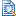 Barriers to Problem Solving- IDENTIFYING PROBLEMS GOALS AND BARRIERS CHART.docxMonday Lesson- What type of problems do I have?Link (Links to an external site.)Links to an external site.Tuesday- Problems create challenges!Worksheet-       How to Solve Daily Life Problems.docxWednesday- Facing challenges at workLink (Links to an external site.)Links to an external site.Thursday- Quotes!!   Worksheet-  IDENTIFYING PROBLEMS QUOTES.docxFriday- Problem SolvingLink (Links to an external site.)Links to an external site.- Problems Solving Techniques